INFORME N° 22 CENCyA - MODELOS DE INFORMES PREPARADOS DE ACUERDO CON LA RT 37 MODIFICADA POR LA RT 53  ÍNDICEINFORME N° 22 CENCyA - MODELOS DE INFORMES PREPARADOS DE ACUERDO CON LA RT 37 MODIFICADA POR LA RT 53  MODELOS DE INFORMES DE AUDITORÍA, REVISIÓN, OTROS ENCARGOS DEASEGURAMIENTO, CERTIFICACIONES, SERVICIOS RELACIONADOS E INFORMES DE CUMPLIMIENTOPREPARADOS DE ACUERDO CON LA RT 37 MODIFICADA POR LA RT 53Título I – Introducción. Guía para la aplicación de este informeEl objetivo de este informe es poner a disposición del contador en un único documento, los modelos de informes existentes en distintos pronunciamientos y los introducidos por las modificaciones de la RT 37 conformando un modelo integrado, funcional y de rápido acceso.Concordante con sus objetivos, su estructura se corresponde con la de la Resolución Técnica N° 37 modificada por la Resolución Técnica N° 53, de modo que esta equivalencia permita ubicar fácilmente el modelo requerido para solucionar rápidamente las cuestiones de rutina como así también las particulares que requieren un tratamiento específico.Esto significa para algunos encargos, particularmente Auditoría, proporcionar los modelos base de los informes de uso cotidianos y una sección con alternativas sugeridas que podrán incluirse o no de acuerdo con el juicio profesional del contador actuante.El presente informe se irá ampliando en el futuro, así como adecuando a la nueva normativa profesional que se emita. Por esa razón, es altamente recomendable utilizar la última versión disponible en el sitio web de la FACPCE para aplicar apropiadamente los modelos vigentes con sus textos actualizados.Modificaciones a la estructura de los informes de auditoríaEn el siguiente gráfico, se presentan la nueva estructura de los modelos de informes a utilizar en los encargos correspondientes a las secciones III.A, B, C y D de la Resolución Técnica N° 37 y las modificaciones con respecto al modelo anteriormente vigente.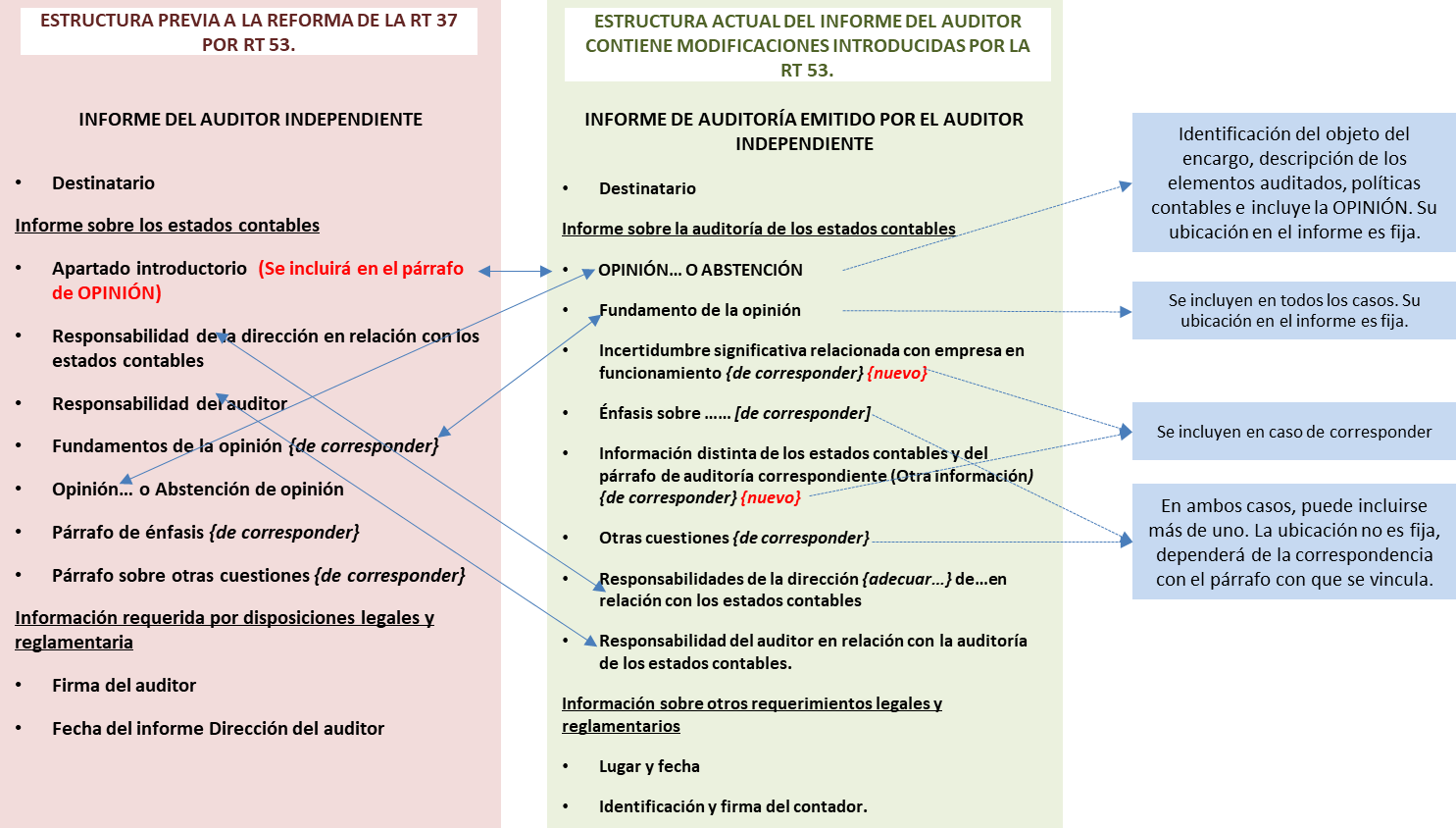 INFORME N° 22 CENCyA - MODELOS DE INFORMES PREPARADOS DE ACUERDO CON LA RT 37 MODIFICADA POR LA RT 53 Cuestiones a considerar para la lectura e interpretación de los modelosLos modelos de informes adjuntos son meramente ilustrativos y por lo tanto no son de aplicación obligatoria.El contador determinará, sobre la base de su criterio profesional, el contenido y la redacción de sus informes de auditoría.Con respecto al orden de los elementos del informe, el párrafo 3 de la secciónIII.A.ii de la Resolución Técnica N° 37 no establece un orden obligatorio, excepto para las secciones “Opinión” y “Fundamentos de la opinión”.El contador podrá incorporar párrafos de énfasis y sobre otras cuestiones en su informe de acuerdo con su evaluación de los temas a comunicar. Su ubicación en el informe dependerá de la naturaleza de información a comunicar o de la situación que lo origina, respectivamente. Párrafos 43 y 48 de la sección III.A.ii de la Resolución Técnica N° 37.Los modelos adjuntos se presentan considerando la información comparativa bajo los enfoques de cifras correspondientes de períodos anteriores (identificados con la sigla “CC”) o de estados comparativos (identificados con la sigla “ECC”), según se definen en los párrafos 59 a 64 de la sección III.A.ii de la Resolución Técnica N° 37Los modelos preparados bajo el enfoque de cifras correspondientes (“CC”) podrían contener el siguiente párrafo educativo: “Las cifras y otra información correspondientes al ejercicio finalizado el … de	de 20X0 son parteintegrante de los estados contables mencionados precedentemente y se las presenta con el propósito de que se interpreten exclusivamente en relación con las cifras y con la información del ejercicio actual”.Este párrafo pretende aclarar el alcance con el cual el contador considera a la información comparativa cuando el enfoque empleado es el de cifras correspondientes.En caso de decidir incorporar este texto educativo, la sección “Opinión” del informe contendrá:un primer párrafo que hace referencia al trabajo realizado o, en su caso, a que ha sido contratado para realizarlo y donde se identifica con precisión la información auditada,un segundo párrafo con el texto educativo ya señalado, yun tercer párrafo con la opinión del auditor.El contador ejercerá su criterio sobre la conveniencia de incluir tal aclaración en su informe y hasta cuándo hacerlo.En la sección de “Opinión” sobre presentación razonable, los modelos hacen referencia a la situación patrimonial de la entidad, así como sus resultados, la evolución de su patrimonio neto y el flujo de su efectivo. La mención a la evolución del patrimonio neto se ha incorporado en los modelos por tratarse de una práctica habitual en Argentina, aunque no es de aplicación única. Otra práctica admitida es hacer referencia solo a la presentación razonable de la situación patrimonial, los resultados y el flujo de efectivo, entendiendo que en ella queda subsumida la evolución del patrimonio neto.Excepto que el modelo indique lo contrario, se asume que el contador realizó todos los procedimientos de auditoría requeridos por las normas profesionales.INFORME N° 22 CENCyA - MODELOS DE INFORMES PREPARADOS DE ACUERDO CON LA RT 37 MODIFICADA POR LA RT 53 Los modelos adjuntos no contemplan la inclusión de la información adicional requerida por disposiciones legales y reglamentarias que puedan disponerse en las distintas jurisdicciones donde se emitan los informes, como, por ejemplo: situación de los registros contables de la entidad; información adicional requerida por CNV; cifras de los principales capítulos de los estados contables auditados. Solo incluyen texto referencial en relación a: deuda exigible y no exigible por el Sistema Integrado Previsional Argentino e información sobre procedimientos sobre prevención del lavado de activos de origen delictivo y financiación del terrorismo.Las situaciones planteadas no son todas las que podrían presentarse en la práctica; podrían existir otras situaciones y combinaciones de circunstancias no contempladas en estos desmodelos.Referencias generales:i Adaptar según corresponda: en una sociedad anónima: “Presidente y Directores”; en una sociedad de responsabilidad limitada: “Socios Gerentes”; en una entidad sin fines de lucro: “Miembros de la Comisión Directiva”; etcétera. En el caso de que el contador haya sido designado auditor por Asamblea, los informes de auditoría y de revisión se dirigirán a: “Accionistas, Presidente y Directores”.ii Incluir CUIT en caso de ser requerido por el respectivo CPCE.iii Adaptar las denominaciones de los estados contables según corresponda: “estado de situación patrimonial” o “balance general”; “estado de resultados” o “estado de recursos y gastos” en las entidades sin fines de lucro.iv Adaptar según corresponda. En una sociedad anónima: “el Directorio”; en una sociedad de responsabilidad limitada: “la Gerencia”; en una entidad sin fines de lucro: “el Administrador”; etcétera.INFORME N° 22 CENCyA - MODELOS DE INFORMES - Preparados de acuerdo con la RT 37 modificada por la RT 53  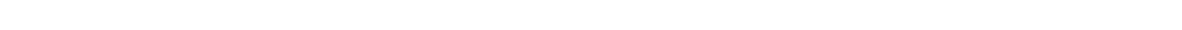 CAPÍTULO VI - CERTIFICACIONES  VI.01 	Certificación literal de estados contables  CERTIFICACIÓN LITERAL DE CONTADOR PÚBLICO INDEPENDIENTE  SOBRE ESTADOS CONTABLES  Señores  Presidente y Directoresi de  ABCD  CUIT N°: ……………ii   Domicilio legal: ……………  Certificación literal  Identificación de la información objeto de la certificación literal  He sido contratado por ABCD para emitir una certificación literal sobre sus estados  contables, que comprenden el estado de situación patrimonial al … de ………. de  20X1, el estado de resultados, el estado de evolución del patrimonio neto y el estado  de flujo de efectivo correspondientes al ejercicio finalizado en dicha fecha con sus  notas … a … y los anexos … a …, los cuales se adjuntan y he firmado al solo efecto  de   su 	identificación,   para   su   presentación   ante 	{indicar 	destinatario   de   la  certificación}.  La certificación literal de estados contables consiste en la constatación de que éstos  se  encuentren  transcriptos  en  los  libros  rubricados  de  la  entidad.  Este  trabajo  profesional  no  constituye  una  auditoría  ni   una  revisión  y,  por  lo  tanto,  las  manifestaciones del contador público no representan la emisión de un juicio técnico  respecto de los estados contables objeto de certificación literal.  Responsabilidades de la Direccióniv  La Direccióniv de ABCD  es responsable de  la preparación y presentación de los  estados contables mencionados en la sección precedente.  Responsabilidades del contador público  Mi  responsabilidad  consiste  en  emitir  una  certificación  literal  sobre  los  estados  contables que se mencionan en la primera sección. He llevado a cabo mi encargo de  conformidad con las normas incluidas en el capítulo VI de la Resolución Técnica N° 37  de  la  Federación  Argentina  de  Consejos  Profesionales  de  Ciencias  Económicas  (FACPCE). Dichas normas exigen que cumpla los requerimientos de ética, así como  que planifique mi tarea.  Tarea realizada  Mi  tarea  profesional  se  limitó  únicamente  a  cotejar  que  los  estados  contables  detallados en la primera sección de esta certificación literal estén transcriptos en el  libro Inventarios y Balances de ABCD.  Manifestación profesional  Sobre la base de las tareas descriptas, certifico que los estados contables detallados  en  la  sección  “Identificación  de  la  información  objeto  de  la  certificación  literal”  concuerdan con los transcriptos en los folios … a … del libro Inventarios y Balances de  ABCD Nº ……………, rubricado con fecha … de …………… de 20X1, bajo el Nº  5  INFORME N° 22 CENCyA - MODELOS DE INFORMES - Preparados de acuerdo con la RT 37 modificada por la RT 53  ……………  Otras cuestiones: Restricción a la distribución y uso de esta certificación {la  inclusión de esta sección no es obligatoria pero es altamente recomendable}  Mi certificación ha sido preparada exclusivamente para uso de la Direccióniv de ABCD  y para su presentación ante ……………; por lo tanto, no asumo responsabilidad en el  caso de que sea utilizada, o se haga referencia a ella o sea distribuida con otro  propósito.  Informe sobre otros requerimientos legales y reglamentarios  Según surge de los registros contables de la entidad, el pasivo devengado al … de  …………… de 20X1 a favor del Sistema Integrado Previsional Argentino en concepto  de aportes y contribuciones previsionales ascendía a $ …………… y no era exigible a  esa fecha {o “y $ …………… era exigible y $ …………… no exigible a esa fecha”}.  [Lugar y fecha]  [Identificación y firma del contador]  6  INFORME N° 22 CENCyA - MODELOS DE INFORMES - Preparados de acuerdo con la RT 37 modificada por la RT 53  VI.02 	Certificación de un saldo contable  CERTIFICACIÓN DE CONTADOR PÚBLICO INDEPENDIENTE  DEL SALDO DE CUENTA POR COBRAR  Señores  Presidente y Directoresi de  ABCD  CUIT N°: ……………ii   Domicilio legal: ……………  Identificación de la información objeto de la certificación  He sido contratado por ABCD para emitir una certificación sobre la composición del  saldo que XYZ adeudaba a la entidad al ... de …………… 20X1, cuyo monto asciende  a $ …………… (pesos …………………………), la cual se adjunta y he firmado al solo  efecto de su identificación, para su presentación ante {indicar destinatario de la  certificación}.  La certificación se aplica a ciertas situaciones de hecho o comprobaciones especiales,  a través de la constatación con registros contables y otra documentación de respaldo.  Este trabajo profesional no constituye una auditoría ni una revisión y, por lo tanto, las  manifestaciones del contador público no representan la emisión de un juicio técnico  respecto de la información objeto de la certificación.  Responsabilidades de la Direccióniv  La Direccióniv de ABCD es responsable de la preparación de la declaración adjunta  que presenta la composición del saldo mencionado en la sección precedente.  Responsabilidades del contador público  Mi responsabilidad consiste en emitir una certificación sobre la composición del saldo  que se menciona en la primera sección. He llevado a cabo mi encargo de conformidad  con las normas incluidas en el capítulo VI de la Resolución Técnica N° 37 de la  Federación Argentina de Consejos Profesionales de Ciencias Económicas (FACPCE).  Dichas  normas  exigen  que  cumpla  los  requerimientos  de  ética,  así  como  que  planifique mi tarea.  Tarea realizada  Mi tarea profesional se limitó a cotejar la información incluida en la declaración de la  composición del saldo mencionada en la primera sección de esta certificación con la  siguiente documentación {ejemplos}:     Libro Diario General Nº ……………, rubricado el …/…/… con el N°…, folios ... a ...;     Subdiario de IVA Ventas N° ……………, rubricado el ... /... /... con el N°…, folios ...  a …;     Subdiario de Ingresos N° ……………, rubricado el ... /... /... con el N°…, folios ... a  …;     Facturas, remitos, recibos, notas de débito y crédito detalladas que he tenido a la  vista.  Manifestación profesional  Sobre la base de las tareas descriptas, certifico que la composición del saldo deudor  de XYZ S.A. informada por ABCD en la declaración individualizada en la sección  7  INFORME N° 22 CENCyA - MODELOS DE INFORMES - Preparados de acuerdo con la RT 37 modificada por la RT 53  “Identificación  de  la  información  objeto  de  la  certificación”  concuerda  con  la  documentación  respaldatoria  y  los  registros  contables  señalados  en  la  sección  precedente.  Otras cuestiones: Restricción a la distribución y uso de esta certificación {la  inclusión de esta sección no es obligatoria pero es altamente recomendable}  Mi certificación ha sido preparada exclusivamente para uso de la Direccióniv de ABCD  y para su presentación ante ……………; por lo tanto, no asumo responsabilidad en el  caso de que sea utilizada, o se haga referencia a ella o sea distribuida con otro  propósito.  [Lugar y fecha]  [Identificación y firma del contador]  8  INFORME N° 22 CENCyA - MODELOS DE INFORMES - Preparados de acuerdo con la RT 37 modificada por la RT 53  VI.03 	Certificación de una manifestación de ingresos  CERTIFICACIÓN DE CONTADOR PÚBLICO INDEPENDIENTE  DE MANIFESTACIÓN DE INGRESOS  Señor/a  Nombre y apellido  
CUIT N°: ……………ii  Domicilio real: ……………  Identificación de la información objeto de la certificación  He sido contratado para emitir una certificación sobre la manifestación de ingresos  preparada 	por 	…………………………, 	DNI 	…………………………, 	CUIT  …………………………, con domicilio real en la calle …………………………, Localidad  …………………………,  Provincia  …………………………,  dedicado  a  la  profesión  /  actividad de …………………………, referida a sus ingresos por el período transcurrido  entre el ... de …………… de 20X1, y el … de …………… de 20X0, la cual se adjunta  firmada  por  mí  al  solo  efecto  de  su  identificación,  para  su  presentación  ante  ………………………… {indicar destinatario de la certificación}.  La certificación se aplica a ciertas situaciones de hecho o comprobaciones especiales,  a través de la constatación con registros contables y otra documentación de respaldo.  Este trabajo profesional no constituye una auditoría ni una revisión y, por lo tanto, las  manifestaciones del contador público no representan la emisión de un juicio técnico  respecto de la información objeto de la certificación.  Responsabilidades del comitente  El Sr. / La Sra. ………………………… es responsable de la preparación y emisión de  la  manifestación  adjunta  que  presenta  la  información  mencionada  en  la  sección  precedente.  Responsabilidades del contador público  Mi responsabilidad consiste en emitir una certificación sobre la información que se  menciona en la primera sección. He llevado a cabo mi encargo de conformidad con las  normas incluidas en el capítulo VI de la Resolución Técnica N° 37 de la Federación  Argentina  de  Consejos  Profesionales  de  Ciencias  Económicas  (FACPCE).  Dichas  normas exigen que cumpla los requerimientos de ética, así como que planifique mi  tarea.  Tarea realizada  Mi tarea profesional se limitó a cotejar la información incluida en la manifestación de  ingresos mencionada en  la primera sección de esta certificación con la siguiente  documentación {ejemplos}:     Recibos de sueldo correspondientes a los meses de … a … de 20X1, por su  relación de dependencia en …………………………;     Duplicados de Recibos / Facturas / Notas de Débito y Crédito de honorarios /  Alquileres /Otros emitidos/das durante el período comprendido entre los meses de  … y … de 20X1;     Declaraciones 	Juradas 	del 	Impuesto 	Sobre 	los 	Ingresos 	Brutos 	/ 	IVA  correspondientes a los meses de … a … de 20X1;     Libros de IVA Ventas correspondientes a los meses de … a … de 20X1;     Declaraciones Juradas del Impuesto a las Ganancias correspondientes al período  9  INFORME N° 22 CENCyA - MODELOS DE INFORMES - Preparados de acuerdo con la RT 37 modificada por la RT 53  20X1;     Acta de aprobación de honorarios/dividendos de XYZ SA;     {Detallar  específicamente  cualquier  otro  registro  contable  –  con  indicación  del  nombre y número del libro contable; número y fecha de rúbrica ante el organismo  de control; números de folios, etcétera – u otra documentación en particular que el  contador haya tenido a la vista relativa a esta certificación}.  Manifestación profesional  Sobre la base de las tareas descriptas, certifico que la información detallada en la  manifestación de ingresos mencionada en la sección “Identificación de la información  objeto de la certificación” concuerda con la documentación respaldatoria y los registros  contables señalados en la sección precedente.  Otras cuestiones: Restricción a la distribución y uso de esta certificación {la  inclusión de esta sección no es obligatoria pero es altamente recomendable}  Mi  certificación  ha  sido  preparada  exclusivamente  para  su  presentación  ante  ……………; por lo tanto, no asumo responsabilidad en el caso de que sea utilizada, o  se haga referencia a ella o sea distribuida con otro propósito.  [Lugar y fecha]  [Identificación y firma del contador]  10  INFORME N° 22 CENCyA - MODELOS DE INFORMES - Preparados de acuerdo con la RT 37 modificada por la RT 53  CERTIFICACIÓN CONTABLE SOBRE CIERTA INFORMACIÓN RELACIONADA  CON EL ORIGEN DE FONDOS UTILIZADOS PARA LA ADQUISICIÓN DE  
AUTOMOTORES DE ACUERDO CON LA DISPOSICIÓN N°293/2012 –Y  MODIFICATORIAS- DE LA DIRECCIÓN NACIONAL DE LOS REGISTROS  
NACIONALES DE LA PROPIEDAD DEL AUTOMOTOR Y DE CRÉDITOS  PRENDARIOS (DNRNPACP)  Señor/a  Nombre y apellido  
CUIT N°: ……………ii  Domicilio real: ……………  Identificación de la información objeto de la certificación  He sido contratado para emitir una certificación sobre cierta información relacionada  con el origen de fondos utilizados para la adquisición de un automotor preparada por  …………………………, DNI …………………………, CUIT …………………………, con  domicilio  real  en  la  calle  …………………………,  Localidad  …………………………,  Provincia 	…………………………, 	dedicado 	a 	la 	profesión 	/ 	actividad 	de  …………………………, emitida para dar cumplimiento a lo establecido por el Art. 5° de  la Disposición N° 293/2012, y modificatorias, de la Dirección Nacional de los Registros  Nacionales de la Propiedad del Automotor y de Créditos Prendarios (DNRNPACP),  información  adjunta  que  he  firmado  al  sólo  efecto  de  su  identificación.  Dicha  información se refiere al origen de los fondos utilizados para la compra de un rodado  marca 	………………………… 	Modelo: 	…………………………, 	Motor 	N°:  …………………………, Chasis N°:  ………………………… por $ …………… (pesos  …………………………) {ver modelo a continuación de esta certificación}.  La certificación se aplica a ciertas situaciones de hecho o comprobaciones especiales,  a través de la constatación con registros contables y otra documentación de respaldo.  Este trabajo profesional no constituye una auditoría ni una revisión y, por lo tanto, las  manifestaciones del contador público no representan la emisión de un juicio técnico  respecto de la información objeto de la certificación.  Responsabilidades del comitente  El Sr. / La Sra. ………………………… es responsable de la preparación y emisión de  la declaración adjunta y la información incluida en la misma, en cumplimiento de lo  establecido por la Disposición N° 293/2012 de la DNRNPACP y sus modificatorias.  Responsabilidades del contador público  Mi responsabilidad consiste en emitir una certificación sobre la información que se  menciona en la primera sección. He llevado a cabo mi encargo de conformidad con las  normas incluidas en el capítulo VI de la Resolución Técnica N° 37 de la Federación  Argentina  de  Consejos  Profesionales  de  Ciencias  Económicas  (FACPCE).  Dichas  normas exigen que cumpla los requerimientos de ética, así como que planifique mi  tarea.  Tarea realizadaMi tarea ha consistido únicamente en constatar determinados hechos y  circunstancias  con  los  documentos  de  respaldo  que  me  fueron  exhibidos  por  ………………………… 	en 	la 	medida 	que 	he 	considerado 	necesario 	en 	las  circunstancias. La labor se basó en el cotejo de la documentación, asumiendo que la  11  INFORME N° 22 CENCyA - MODELOS DE INFORMES - Preparados de acuerdo con la RT 37 modificada por la RT 53  misma es legítima y libre de fraudes y otros actos ilegales, para lo cual he tenido en  cuenta su apariencia y estructura formal. Para ello, he constatado la información  incluida en la declaración detallada en la primera sección de esta certificación, con la  siguiente documentación {ejemplos}:  a) 	Duplicado de facturas / recibos emitidos por ………………………… en los meses  de  …  a  …  del  año  20X1,  por  el  desarrollo  de  actividades  comerciales  /  profesionales / empresariales {adaptar según corresponda} lícitas: Facturas … a  …  b) 	Declaraciones Juradas Impositivas de …………………………: declaración jurada  del impuesto al valor agregado e ingresos brutos correspondientes periodos … a  …, junto con sus papeles de trabajo y acuses de presentación.  c) 	Declaraciones Juradas del Impuesto a los Bienes Personales y del Impuesto a las  Ganancias del período … de …, junto con sus papeles de trabajo y acuses de  presentación.  d) 	Recibos de sueldo correspondientes a los meses de … a … por su empleo en  relación de dependencia en …………………………  e) 	Cobros 	por 	venta 	de 	rodado 	según 	detalle: 	Formulario 	– 	Boleto  …………………………, de fecha … de …………… de 20X1, por un monto de $  ……………  f) 	Cobro de dividendos de la sociedad …………………………, según surgen del acta  de asamblea general ordinaria de fecha ………………………… de dicha sociedad.  g) 	{Detallar específicamente cualquier registro contable – con indicación del nombre  y número del libro contable; número y fecha de rúbrica ante el organismo de  control; números de folios, etcétera – u otra documentación en particular que el  contador haya tenido a la vista relativa a esta certificación}.  Manifestación profesional  Sobre la base de las tareas descriptas, certifico que la información incluida en la  declaración mencionada en la sección denominada “Identificación de la información  objeto de la certificación” concuerda con la documentación respaldatoria señalada en  la sección precedente.  Otras cuestiones: Restricción a la distribución y uso de esta certificación {la  inclusión de esta sección no es obligatoria pero es altamente recomendable}  Mi  certificación  ha  sido  preparada  exclusivamente  para  su  presentación  ante  ……………; por lo tanto, no asumo responsabilidad en el caso de que sea utilizada, o  se haga referencia a ella o sea distribuida con otro propósito.  [Lugar y fecha]  [Identificación y firma del contador]  12  INFORME N° 22 CENCyA - MODELOS DE INFORMES - Preparados de acuerdo con la RT 37 modificada por la RT 53  13  INFORME N° 22 CENCyA - MODELOS DE INFORMES - Preparados de acuerdo con la RT 37 modificada por la RT 53  VI.05 	Certificación del balance de sumas y saldos de una Cooperativa  CERTIFICACIÓN DE BALANCE DE SUMAS Y SALDOS  Señores  Presidente y Miembros del Consejo de Administración de  Cooperativa ABCD  CUIT N°: ……………ii   Domicilio legal: ……………  Identificación de la información objeto de la certificación  He sido contratado por la Cooperativa ABCD para emitir una certificación sobre el  balance de sumas y saldos de las cuentas patrimoniales al ... de …………… de 20X1 y  de las cuentas de resultados por el período de ... meses finalizado en dicha fecha, el  cual se adjunta y he firmado al solo efecto de su identificación.  La certificación del balance de sumas y saldos consiste en la constatación de que éste  se encuentre transcripto en los libros rubricados de la Cooperativa y que las sumas  coinciden con los totales surgen de libros. Este trabajo profesional no constituye una  auditoría ni una revisión y, por lo tanto, las manifestaciones del contador público no  representan la emisión de un juicio técnico respecto del balance de sumas y saldos  objeto de certificación.  Responsabilidades del Consejo de Administración de la Cooperativa  El  Consejo  de  Administración  de  la  Cooperativa  ABCD  es  responsable  de  la  preparación del balance de sumas y saldos mencionado en la sección precedente.  Responsabilidades del contador público  Mi responsabilidad consiste en emitir una certificación sobre el balance de sumas y  saldos que se menciona en la primera sección. He llevado a cabo mi encargo de  conformidad con las normas incluidas en el capítulo VI de la Resolución Técnica N° 37  de  la  Federación  Argentina  de  Consejos  Profesionales  de  Ciencias  Económicas  (FACPCE). Dichas normas exigen que cumpla los requerimientos de ética, así como  que planifique mi tarea.  Tarea realizadaMi tarea profesional se limitó únicamente a comprobar que el balance  de  sumas  y  saldos  mencionado  en  la  primera  sección  de  esta  certificación  esté  transcripto en el libro Inventarios y Balances de la Cooperativa y que las sumas  coinciden con los totales del libro Diario a esa fecha.  Manifestación profesional  Sobre la base de las tareas descriptas, certifico que el balance de sumas y saldos  mencionado en la sección “Identificación de la información objeto de la certificación” se  encuentra transcripto en los folios … a ... del libro Inventarios y  Balances de la  14  INFORME N° 22 CENCyA - MODELOS DE INFORMES - Preparados de acuerdo con la RT 37 modificada por la RT 53  Cooperativa ABCD Nº ……………, rubricado con fecha ... de …………… de 20X1 bajo  el Nº ……………, y que las sumas coinciden con los totales a esa fecha del libro Diario  Nº ……………, rubricado con fecha … de …………… de 20X1 bajo el Nº ……………  {Párrafo a agregar en el caso de que la Cooperativa no haya contabilizado el  ajuste por inflación del período}  Otras cuestiones: Moneda de presentación  La información presentada en el balance de sumas y saldos de la Cooperativa es  histórica; esto es, sin contemplar los efectos del cambio en el poder adquisitivo de la  moneda.  Por  lo  tanto,  debe  ser  leída  teniendo  en  cuenta  tal  consideración  para  interpretarla en forma adecuada, dado que las cifras expuestas en el balance de  sumas y saldos adjunto pueden diferir significativamente de los saldos ajustados por  inflación que surgirían de aplicar las Normas Contables Profesionales Argentinas.  Otras cuestiones: Restricción a la distribución y uso de esta certificación  Mi  certificación  ha  sido  preparada  exclusivamente  para  uso  del  Consejo  de  Administración de la Cooperativa y para su presentación ante Instituto Nacional de  Asociativismo y Economía Social (INAES); por lo tanto, no asumo responsabilidad en  el caso de que sea utilizada, o se haga referencia a ella o sea distribuida con otro  propósito.  Informe sobre otros requerimientos legales y reglamentarios  a) 	Al  …  de  ……………  de  20X1,  los  libros  y  registraciones  contables  de  la  Cooperativa ABCD exigidos por la Ley de Cooperativas han sido llevados en sus  aspectos formales de conformidad con las disposiciones legales vigentes  b) 	Según  surge  de  los  registros  contables  de  la  Cooperativa  ABCD,  el  pasivo  devengado al … de …………… de 20X1 a favor del Sistema Integrado Previsional  Argentino en concepto de aportes y contribuciones previsionales ascendía a $  ………… y no era exigible a esa fecha {o “siendo $ …………… exigibles y $  …………… no exigibles a esa fecha”}.  c) 	La Cooperativa se encuentra alcanzada por la contribución especial establecida  por la Ley N° 23.427, encontrándose inscripta con la CUIT 00-00000000-00. Al …  de  ……………  de  20X1,  según  surgen  de  sus  registros  contables,  la  deuda  devengada en concepto del Fondo para Educación y Promoción Cooperativa –  Ley N° 23.427 asciende a $ …………… no siendo exigibles a esa fecha {o “de los  cuales $ …………… eran exigibles a esa fecha”}.  d) 	{Otras ………………………… de acuerdo a cada jurisdicción}.   [Lugar y fecha]  [Identificación y firma del contador]  15  INFORME N° 22 CENCyA - MODELOS DE INFORMES - Preparados de acuerdo con la RT 37 modificada por la RT 53  CERTIFICACIÓN DE CONTADOR PÚBLICO INDEPENDIENTE  SOBRE INFORMACIÓN CONTABLE ESPECIAL REQUERIDA POR LA  RESOLUCIÓN GENERAL N° 3.363, MODIFICADA POR LA RESOLUCIÓN  GENERAL N° 4.483 DE AFIP  Señores  Presidente y Directoresi de  ABCD  CUIT N°: ……………ii   Domicilio legal: ……………  Identificación de la información objeto de la certificación  He  sido  contratado  por  ABCD  para  emitir  una  certificación  sobre  la  información  contable especial requerida por la Resolución General N° 3.363, modificada por la  Resolución  General  N°  4.483,  de  la  Administración  Federal  de  Ingresos  Públicos  (AFIP), que se adjunta firmada por mí al solo efecto de su identificación con esta  certificación, para su presentación ante la AFIP. Dicha información consiste en:  a) estado especial de situación patrimonial al … de …………… de 20X1;  b) estado especial de resultados por el ejercicio finalizado el … de …………… de  20X1; y  c) notas complementarias a los estados contables especiales identificados en a) y b)  anteriores,  consistentes  en  las  políticas  y  criterios  contables  utilizados  en  la  preparación de estos estados y la naturaleza y monto de las diferencias que surjan  de la aplicación de criterios de reconocimiento, medición o exposición distintos  entre los estados contables especiales identificados en a) y b) anteriores y el estado  de situación financiera y el estado del resultado integral [o el estado de resultados y  el estado del otro resultado integral] incluidos en los estados financieros por el  ejercicio  contable  finalizado  el  …  de  ……………  de  20X1  {igual  fecha  que  la  indicada  para  los  estados  contables  especiales}  preparados  conforme  a  la  Resolución Técnica N° 26 (y sus modificatorias) de la Federación Argentina de  Consejos Profesionales de Ciencias Económicas (FACPCE), que adoptaron las  Normas Internacionales de Información Financiera (NIIF), y que son los utilizados  por la Sociedad para propósitos societarios.  La certificación se aplica a ciertas situaciones de hecho o comprobaciones especiales,  a través de la constatación con registros contables y otra documentación de respaldo.  Este trabajo profesional no constituye una auditoría ni una revisión y, por lo tanto, las  manifestaciones del contador público no representan la emisión de un juicio técnico  respecto de la información objeto de la certificación.  Responsabilidades de la Direccióniv  La Direccióniv de ABCD es responsable de la preparación de la declaración adjunta  16  INFORME N° 22 CENCyA - MODELOS DE INFORMES - Preparados de acuerdo con la RT 37 modificada por la RT 53  que presenta la información contable especial requerida por la Resolución General N°  3.363, modificada por la Resolución General N° 4.483, de la AFIP mencionado en la  sección precedente.  Responsabilidades del contador público  Mi responsabilidad consiste en emitir una certificación sobre la información contable  especial requerida por la Resolución General N° 3.363, modificada por la Resolución  General N° 4.483, de la AFIP que se menciona en la primera sección. He llevado a  cabo mi encargo de conformidad con las normas incluidas en el capítulo VI de la  Resolución Técnica N° 37 de la FACPCE. Dichas normas exigen que cumpla los  requerimientos de ética, así como que planifique mi tarea.  Tarea realizadaMi tarea profesional con respecto a los anexos adjuntos se limitó  únicamente a:  a) 	confirmar la aprobación de la información contable especial mencionada en el  apartado  “Identificación  de  la  información  objeto  de  la  certificación”,  por  el  Directorio {adaptar según corresponda} de la Sociedad, mediante la lectura del  acta de la reunión de Directorio {adaptar según corresponda} de fecha … de  …………… de 20X1, transcripta en el libro de Actas de Directorio {adaptar según  corresponda} N° …………… de la Sociedad, rubricado bajo el N° …………… con  fecha … de …………… de 20X1, en folios … a ..., en la que fue aprobada tal  información;  b) 	cotejar la información contable especial adjunta a esta certificación contable con la  versión  transcripta  en  el  libro  Inventarios  y  Balances  N°  ……………  de  la  Sociedad, rubricado bajo el N° …………… con fecha … de …………… de 20X1,  en folios … a ...;  c) 	comprobar que los importes preparados conforme a la Resolución Técnica N° 26  (y sus modificatorias) de la FACPCE, incluidos en la tercera nota complementaria  incorporada en la información contable especial, sean coincidentes con los que  constan en los estados financieros de cierre de ejercicio transcriptos en el libro  Inventarios  y  Balances  N°  ……………  de  la  Sociedad,  rubricado  bajo  el  N°  …………… con fecha … de …………… de 20X1, en folios … a ..., y sobre los  cuales  se  ha  emitido  informe  de  auditoría  con  opinión  favorable  {o  “con  salvedades relacionadas con”} con fecha … de …………… de 20X1;  d) 	cotejar  los  importes  correspondientes  a  los  estados  contables  especiales  preparados de acuerdo con las Normas Contables Profesionales Argentinas para  entidades no alcanzadas por las disposiciones de la Resolución Técnica N° 26 (y  sus modificatorias) de la FACPCE sin considerar el efecto que se produce por el  cambio en el poder adquisitivo de la moneda requeridos por la Resolución General  N° 3.363, modificada por la Resolución General N° 4.483, de la AFIP (“Normas  Contables Profesionales Argentinas sin considerar el efecto que se produce por el  cambio  en  el  poder  adquisitivo  de  la  moneda”),  incluidos  en  la  cuarta  nota  complementaria incorporada en la información contable especial, con los de los  referidos  estados  contables  especiales  a  los  que  dicha  nota  complementaria  acompaña; y  e) 	efectuar controles aritméticos de toda la información contable especial, tanto la de  los estados contables especiales como la de las notas incluidas como información  complementaria, constatando en particular que la suma algebraica de los importes  presentados en las columnas “Saldos según RT 26” y “Diferencias” arroje como  resultado  los  importes  presentados  en  la  columna  “Saldos  según  Normas  Contables 	Profesionales 	Argentinas” 	de 	la 	tercera 	nota 	complementaria  incorporada en la información contable especial adjunta  17  INFORME N° 22 CENCyA - MODELOS DE INFORMES - Preparados de acuerdo con la RT 37 modificada por la RT 53  Manifestación profesional  Con base en el trabajo detallado en la sección precedente, certifico que:  a) 	la información contable especial adjunta, identificada en el apartado Identificación  de la información objeto de la certificación, fue aprobada por el Directorio {adaptar  según corresponda} de la Sociedad, según surge del acta de la reunión de fecha  … de …………… de 20X1, transcripta en el libro de Actas de Directorio {adaptar  según  corresponda}  N°  ……………  de  la  Sociedad,  rubricado  bajo  el  N°  …………… con fecha … de …………… de 20X1, en folios … a ... ;  b) 	los  importes  preparados  conforme  a  la  Resolución  Técnica  N°  26  (y  sus  modificatorias)  de  la  FACPCE,  incluidos  en  la  tercera  nota  complementaria  incorporada  en  la  información  contable  especial  adjunta  a  esta  certificación  contable, coinciden con los que constan en los estados financieros de cierre de  ejercicio  transcriptos  en  el  libro  Inventarios  y  Balances  N°  ……………  de  la  Sociedad, rubricado bajo el N°…………… con fecha … de …………… de 20X1,  en folios… a …;  c) 	la información contable especial adjunta a esta certificación contable coincide con  la  versión  transcripta  en  el  libro  Inventarios  y  Balances  N°  ……………  de  la  Sociedad, rubricado bajo el N° …………… con fecha … de …………… de 20X1,  en folios … a ...;  d) 	los importes correspondientes a los estados contables especiales preparados de  acuerdo  con  las  normas  contables  profesionales  vigentes  para  entidades  no  alcanzadas  por  las  disposiciones  de  la  Resolución  Técnica  N°  26  (y  sus  modificatorias de la FACPCE, sin considerar el efecto que se produce por el  cambio  en  el  poder  adquisitivo  de  la  moneda,  incluidos  en  la  tercera  nota  complementaria incorporada en la información contable especial adjunta a esta  certificación  contable,  coinciden  con  los  de  los  referidos  estados  contables  especiales  a  los  que  dicha  nota  complementaria  acompaña;  y  todas  las  operaciones aritméticas han sido correctamente realizadas; en particular, la suma  algebraica de los importes presentados en las columnas “Saldos según RT 26” y  “Diferencias”  arroja  como  resultado  los  importes  presentados  en  la  columna  “Saldos según Normas Contables Profesionales Argentinas” de la tercera nota  complementaria incorporada en la información contable especial adjunta.  Énfasis sobre base contable  En la preparación de los estados contables especiales adjuntos, resulta relevante  destacar lo mencionado por la Sociedad en la nota ... a dichos estados, donde se  menciona que, debido a que la Resolución General N° 4.483 de la AFIP - modificatoria  de la Resolución General N° 3.363 - establece que el estado especial de situación  patrimonial y el estado especial de resultados deben ser preparados sin considerar el  efecto que se produce por el cambio en el poder adquisitivo de la moneda, los estados  contables especiales adjuntos no contemplan la reexpresión en moneda homogénea  requerida por las Normas Contables Profesionales Argentinas.  Otras cuestiones: Restricción a la distribución y uso de este informe  Emito  la  presente  certificación  contable  exclusivamente  para  uso  del  Directorio  {adaptar según corresponda} en cumplimiento de la Resolución General N° 3.363,  modificada por la Resolución General N° 4.483, de la AFIP y para su presentación  ante el mencionado organismo; por lo tanto, no podrá ser utilizada para ningún otro  propósito.  18  INFORME N° 22 CENCyA - MODELOS DE INFORMES - Preparados de acuerdo con la RT 37 modificada por la RT 53  Informe sobre otros requerimientos legales y reglamentarios  Según   surge   de   los   registros   contables  de   …………………………,   el   pasivo  devengado al … de …………… de 20X1 a favor del Sistema Integrado Previsional  Argentino  en  concepto  de  aportes  y  contribuciones  previsionales  ascendía  a  $  ……………  y  no  era  exigible  a  esa  fecha  {o  “y  $  ……………  era  exigible  y  $  …………… no exigible a esa fecha”}.  [Lugar y fecha]  [Identificación y firma del contador]  19  CAPÍTULO VI - CERTIFICACIONESPág.Certificación literal de estados contables015Certificación de un saldo contable027Certificación de una manifestación de ingresos039Certificación de cierta información relacionada con el origen de fondos utilizados para la adquisición de automotores0411Certificación del balance de sumas y saldos de una Cooperativa0514Certificación de información contable especial requerida por laResolución General N° 3.363, modificada por la Resolución General N° 4.483 de AFIP0616Ejemplo  de  manifestación  del  interesado  a  ser  acompañada  por  esta  certificación:  MANIFESTACION DE INGRESOS  …………… con LE / LC / DNI N°.................... y CUIT / CUIL N°………………, con domicilio real en calle …………… de la ciudad de ……………, provincia de ……………  y  comercial  {o  profesional}  en  calle  ……………  de  la  ciudad  de ……………, provincia de ……………  DECLARO: que he percibido ingresos {brutos o netos} correspondientes al período comprendido entre los meses de …………… hasta ……………, que ascienden a la suma de pesos …………… ($……………), lo que hace un promedio mensual de pesos  ……………  ($……………).  Dichos  ingresos  provienen  de  mi  actividad  {o profesión} de ……………; matrícula N°............. {en caso de ser profesional} y surgen de la documentación que se detalla a continuación: …………… facturas, registros de ventas, recibos de honorarios, etc.) {si declara ingresos netos, agregar facturas de compra, gastos, libro IVA compras, etc.}.  A los efectos de ser presentada ante............................................................... {indicar organismo, entidad, comercio, etc.}, se suscribe la presente en la ciudad de …………… provincia de ……………, a los ….. días del mes de …………… de dos mil ……………  [Firma del comitente]  Certificación de cierta información relacionada con el origen de  VI.04  Certificación de cierta información relacionada con el origen de  VI.04  fondos utilizados para la adquisición de automotores  fondos utilizados para la adquisición de automotores  Ejemplo  de  manifestación  del  interesado  a  ser  acompañada  por  esta  certificación:  DECLARACIÓN JURADA DE ORIGEN LÍCITO DE FONDOS PARA AFECTAR A  COMPRA  DE  AUTOMOTOR  –  DISPOSICIÓN  DNRNPACP  N°  293/2012  Y  MODIFICATORIAS  Por la presente, declaro bajo juramento que los fondos y valores a aplicar para la  compra un rodado marca ………………………… Modelo: …………………………,  Motor 	N°: 	…………………………, 	Chasis 	N°: 	………………………… 	por 	$  …………… (pesos …………………………) provienen de actividades comerciales /  profesionales / empresariales {adaptar según corresponda} lícitas.  [Lugar y fecha]  [Firma, DNI y CUIT del comitente]  Aclaración:  La posibilidad de realizar una  certificación del Balance de Sumas y  Saldos es admisible  solamente  en  el  caso  de  que  el  ente  cooperativo  emisor  de  esa información  contable  califique,  atendiendo  exclusivamente  al  nivel  de  ingresos requeridos, como Ente Pequeño de acuerdo con las normas contables profesionales vigentes. Caso contrario, deberá emitirse un informe especial de la sección VII.C de la RT 37, de acuerdo con el punto 6.2.2. a) y b) de la RT24 modificada por la RT51.  Certificación de información contable especial requerida por la  VI.06  Resolución General N° 3.363, modificada por la Resolución  General N° 4.483 de AFIP  Se  presenta  a  continuación  el  modelo  de  certificación  que  debe  presentar  el contador.  El  mismo  modelo  aplica  para  el  caso  de  la  certificación  que  debe presentar el síndico o la Comisión Fiscalizadora, con las debidas adaptaciones del caso.  